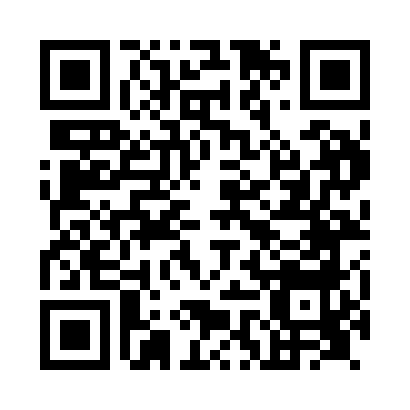 Prayer times for Aberdeen Bay, Aberdeenshire, UKSat 1 Jun 2024 - Sun 30 Jun 2024High Latitude Method: Angle Based RulePrayer Calculation Method: Islamic Society of North AmericaAsar Calculation Method: HanafiPrayer times provided by https://www.salahtimes.comDateDayFajrSunriseDhuhrAsrMaghribIsha1Sat2:444:211:066:529:5211:292Sun2:434:201:066:539:5311:303Mon2:434:191:076:549:5411:314Tue2:434:181:076:559:5611:315Wed2:424:171:076:559:5711:326Thu2:424:171:076:569:5811:337Fri2:424:161:076:579:5911:338Sat2:414:151:076:5710:0011:349Sun2:414:141:086:5810:0111:3510Mon2:414:141:086:5810:0211:3511Tue2:414:131:086:5910:0311:3612Wed2:414:131:086:5910:0411:3613Thu2:414:131:087:0010:0511:3714Fri2:414:121:097:0010:0511:3715Sat2:414:121:097:0110:0611:3716Sun2:414:121:097:0110:0611:3817Mon2:414:121:097:0110:0711:3818Tue2:414:121:107:0210:0711:3819Wed2:414:121:107:0210:0811:3920Thu2:414:121:107:0210:0811:3921Fri2:414:121:107:0210:0811:3922Sat2:414:131:107:0310:0811:3923Sun2:424:131:117:0310:0811:3924Mon2:424:131:117:0310:0811:4025Tue2:424:141:117:0310:0811:4026Wed2:434:141:117:0310:0811:4027Thu2:434:151:117:0310:0811:4028Fri2:444:161:127:0310:0711:3929Sat2:444:161:127:0310:0711:3930Sun2:454:171:127:0310:0711:39